УТВЕРЖДАЮ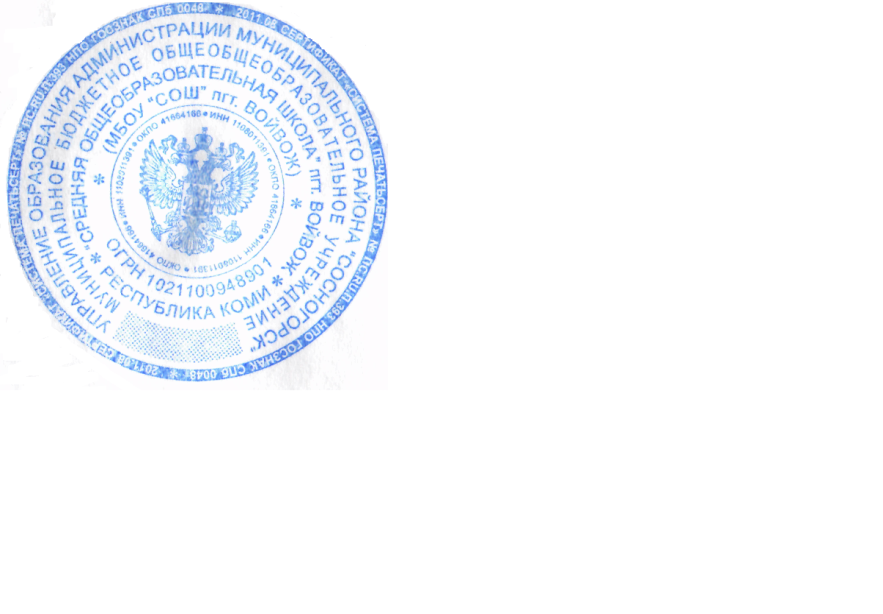 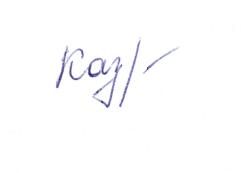                                                                              Директор школы:                                          Е.Н.Казмиренко   Приказ от 31.08.2022 № 177 – ос Режим дня в дошкольных группахМБОУ «СОШ» пгт. Войвож на 2022 – 2023 учебный годРежим дня в младшей группеРежим дня в средней группеРежим дня в старшей группеРежим дня в подготовительной к школе группеДОМАДОМАПодъем, утренний туалет6.30-7.30В ДОШКОЛЬНОМ УЧРЕЖДЕНИИВ ДОШКОЛЬНОМ УЧРЕЖДЕНИИПрием и осмотр, игры, утренняя гимнастика7.15-8.20Подготовка к завтраку, завтрак8.20-9.00Организованная образовательная деятельность9.00-10.00Подготовка ко 2 завтраку, 2 завтрак10.00-10.10Игры, подготовка к прогулке, прогулка10.10-12.00Подготовка к обеду, обед12.00-12.20Подготовка ко сну, дневной сон12.20-15.20Постепенный подъем, воздушные, водные процедуры15.20-15.30Игры, самостоятельная деятельность детей15.30-16.05Подготовка к полднику, полдник16.05-16.30Чтение художественной литературы, игры, подготовка к прогулке, прогулка16.30-17.45ДОМАДОМАПрогулка, возращение с прогулки, ужин, До 20.00Спокойные игры, гигиенические процедуры20.00-20.30Ночной сон20.30-6.30 (7.30)ДОМАДОМАПодъем, утренний туалет6.30-7.30В ДОШКОЛЬНОМ УЧРЕЖДЕНИИВ ДОШКОЛЬНОМ УЧРЕЖДЕНИИПрием и осмотр, игры, дежурство, утренняя гимнастика7.15-8.25Подготовка к завтраку, завтрак8.25-8.55Игры, самостоятельная деятельность8.55-9.10Организованная образовательная деятельность9.10-9.309.40-10.00Подготовка ко 2 завтраку, 2 завтрак10.00-10.10Игры, подготовка к прогулке, прогулка10.10-12.00Возвращение с прогулки, игры12.00-12.15Подготовка к обеду, обед12.15-12.45Подготовка ко сну, дневной сон12.45-15.00Постепенный подъем, воздушные, водные процедуры15.00-15.25Игры, самостоятельная деятельность детей15.25-16.10Подготовка к полднику, полдник16.10-16.35Чтение художественной литературы, игры, подготовка к прогулке, прогулка16.35-17.45ДОМАДОМАПрогулка, возращение с прогулки, ужин, спокойные игры, гигиенические процедурыДо 20.40Ночной сон20.40-6.30 (7.30)ДОМАДОМАПодъем, утренний туалет6.30-7.30В ДОШКОЛЬНОМ УЧРЕЖДЕНИИВ ДОШКОЛЬНОМ УЧРЕЖДЕНИИПрием и осмотр, игры, дежурство, утренняя гимнастика7.15-8.30Подготовка к завтраку, завтрак8.30-8.55Игры, самостоятельная деятельность8.55-9.00Организованная образовательная деятельность9.00-9.259.35-10.0010.10-10.35Игры, подготовка к прогулке, прогулка10.35-12.25Возвращение с прогулки, игры12.25-12.40Подготовка к обеду, обед12.40-13.10Подготовка ко сну, дневной сон13.10-15.00Постепенный подъем, воздушные, водные процедуры15.00-15.25Игры, самостоятельная деятельность детей15.25-16.10Подготовка к полднику, полдник16.10-16.30Игры, чтение художественной литературы, подготовка к прогулке, прогулка16.30-17.45ДОМАДОМАПрогулка, возращение с прогулки, ужин, спокойные игры, гигиенические процедурыДо 20.45Ночной сон20.45-6.30 (7.30)ДОМАДОМАПодъем, утренний туалет6.30-7.30В ДОШКОЛЬНОМ УЧРЕЖДЕНИИВ ДОШКОЛЬНОМ УЧРЕЖДЕНИИПрием и осмотр, игры, дежурство, утренняя гимнастика7.15-8.30Подготовка к завтраку, завтрак8.30-8.50Игры8.50-9.00Организованная образовательная деятельность9.00-9.309.40-10.1010.20-10.50Игры, подготовка к прогулке, прогулка10.50-12.35Возвращение с прогулки, игры12.35-12.45Подготовка к обеду, обед12.45-13.15Подготовка ко сну, дневной сон13.15-15.00Постепенный подъем, воздушные, водные процедуры15.00-15.25Игры, самостоятельная деятельность детей15.25-16.10Подготовка к полднику, полдник16.10-16.30Игры, чтение художественной литературы, подготовка к прогулке, прогулка16.30-17.45ДОМАДОМАПрогулка, возращение с прогулки, ужин, спокойные игры, гигиенические процедурыДо 20.45Ночной сон20.45-6.30 (7.30)